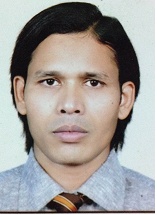 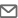 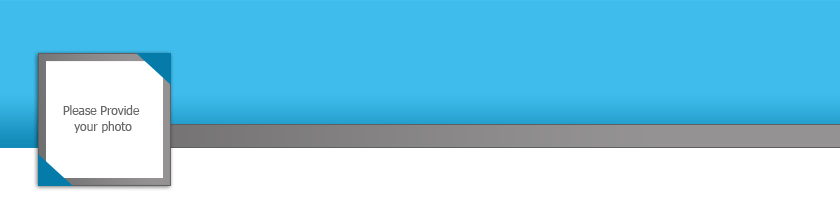 Key Skills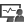 Key SkillsProfile Summary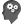 A competent professional with nearly 11 years of India and Dubai experience in Training & Development, General Administration & Finance Operations.Capable of managing entire amount of Finance Operations like competency development, manpower planning, organization capability building, performance management, rewards & recognition.Maintained and reconciled accounts as well as prepared reports; created, documented, and posted complex journal entries; recorded various intercompany transactions and cost allocations.Effective communicator with excellent relationship management, time management, public speaking, interpersonal communication, self-motivation and strong problem solving skills.Preparation of Business Blueprint document.Configuration of Finance and account processes in SAP.Set up of Extended VAT Taxes and other Taxes on sales & purchases.Set up of GENERAL LEDGER, CASH FLOW, ACCOUNTS RECEVIABLE, & ACCOUNTS PAYABLE master and transactions.Set up of Cash Journal & House Bank.Configuration of Business Area.Day to Day wish Maintains Accounting Transaction in Accounting Software.Day to Day Maintains Cash & Bank book Manually & Accounting Software.Day wish Maintains Bank Reconciliation Statement (BRS) in Tally.   Payroll Maintain in Tally for Employee salary Payment. International Financial Reporting Standard (IFRS)Management Information System (MIS) in Advance Excel. Vlookup, Hlookup, paivot table, paivot chart and etc.Managing the company's accounting transactions and reporting.Ensure compliance of accounting activities with international and local accounting standards.Preparing accurate financial statements and reports on a monthly, quarterly and annual basis.Develop procedures and accurate implementation of the recording, classifying, and summarizing of daily financial transactions.Ensure general ledger, subsidiary ledgers, and other financial records and schedules are accurately maintained.Bookkeeping activities of the stores.Responsible of all accounting processes (cash and bank, supplier, contractor and customer account recording and collection/payment cycles).Reconsolidation of GL accounts and monthly closing process.Prepare financial statements (balance sheet, profit and loss, cash flow, etc.) and submit periodical management reports to group finance function.Periodical bank, customer and supplier account reconciliations.Deprecation Accounting Transaction Maintain on Fixed asset in Accounting Year. Maintain good relations with other departments.Provide all the information and explanations required by other department.Establish good relations with, banks, auditors, consultants, etcCareer Timeline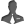 Career TimelineCareer TimelineCareer TimelineSoft Skills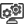 Soft SkillsEducation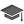 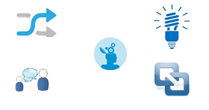 BACHELOR IN COMMERCE from RISHI BANKIM CHANDRA COLLEGE under CALCUTTA UNIVERSITY in 2004.HIGHER SECONDARY COMMERCE from GARIFA HOGH SCHOOL under WEST BENGAL COUNCIL OF HIGHER SECONDARY EDUCATION in 2001.HIGHER SECONDARY from GARIFA HOGH SCHOOL under WEST BENGAL COUNCIL OF HIGHER SECONDARY EDUCATION in 1999.Other Courses:SAP “FICO” ECC 6.0 version from INFOCUS TECH EDUCATION at KOLKATA in 2014.“CERTIFIED INDUSTRIAL ACCOUNTANT” from THE INSTITUTE OF COMPUTER ACCOUNTANTS at NAIHATI in 2009.ACCOUNTING with TALLY ERP 9.0 version from NIIT at BARRACKPORE in 2011.Professional Experience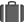 Aug’15 - till date 	“S R BATLIBOI & COMPANY”, KOLKATA as an GENERAL ACCOUNTANT.Role:Day wish Accounts Maintains in Tally.Day wish Cash & Bank book Maintains Manually or Tally.Day wish Maintains Bank Reconciliation Statement in Tally.   Employee Salary slips creations in Tally. Final Account creation.Management Information System in Excel (MIS).Vlookup, Hlookup, paivot table, paivot chart and etc.Managing the company's accounting transactions and reporting.Ensure compliance of accounting activities with international and local accounting standards.Preparing accurate financial statements and reports on a monthly, quarterly and annual basis.Develop procedures and accurate implementation of the recording, classifying, and summarizing of daily financial transactions.Ensure general ledger, subsidiary ledgers, and other financial records and schedules are accurately maintained.Bookkeeping activities of the stores.Responsible of all accounting processes(cash and bank, supplier, contractor and customer account recording and collection/payment cycles).Reconsolidation of GL accounts and monthly closing process.Prepare financial statements (balance sheet, profit and loss, cash flow, etc.) and submit periodical management reports to group finance function.Periodical bank, customer and supplier account reconciliationsPrevious Experience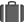 May’14 – Jul’15   “REDHA AL ANSARI EXCHANGE”, DUBAI, UAE. As an GENERAL ACCOUNTANT.Role:Day to Day wish Maintains Accounting Transaction in Accounting Software.Day to Day Maintains Cash & Bank book Manually & Accounting Software.Day wish Maintains Bank Reconciliation Statement (BRS) in Tally.   Payroll Maintain in Tally for Employee salary Payment. International Financial Reporting Standard (IFRS)Management Information System (MIS) in Advance Excel. Vlookup, Hlookup, paivot table, paivot chart and etc.Managing the company's accounting transactions and reporting.Ensure compliance of accounting activities with international and local accounting standards.Preparing accurate financial statements and reports on a monthly, quarterly and annual basis.Develop procedures and accurate implementation of the recording, classifying, and summarizing of daily financial transactions.Ensure general ledger, subsidiary ledgers, and other financial records and schedules are accurately maintained.Bookkeeping activities of the stores.Responsible of all accounting processes (cash and bank, supplier, contractor and customer account recording and collection/payment cycles).Reconsolidation of GL accounts and monthly closing process.Prepare financial statements (balance sheet, profit and loss, cash flow, etc.) and submit periodical management reports to group finance function.Periodical bank, customer and supplier account reconciliations.Deprecation Accounting Transaction Maintain on Fixed asset in Accounting Year. Feb’12 – Apr’14	   “S R BATLIBOI & COMPANY”, KOLKATA as an GENERAL ACCOUNTANT.Sep’09 – Feb’12	   “TATA TELE SERVICE LTD”, KOLKATA as a ACCOUNTANT.Apr’08 – Aug’09   “KALPATRU GROUP OF COMPANY”, KOLKATA as a ACCOUNTANT.Feb’06 – Jul’08      “PUJA DISTRIBUTER” (FMCG), KOLKATA as a ACCOUNTANT.Personal Details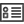 Date of Birth:                       28st November 1981.Languages Known:	English, Hindi & Bengali.  DeclarationI do here declare that all the information given above is all correct to the best of my knowledge and I bear the responsibility for the correctness of the above. I am submitting my resume for you kind consideration, I promise to work to the best of my ability to contribute towards efficient working, I request to give me an opportunity for interview prove my suitability for the job.   Professional ExperienceAug’15 - till date 	“S R BATLIBOI & COMPANY”, KOLKATA as an GENERAL ACCOUNTANT.Role:Day wish Accounts Maintains in Tally.Day wish Cash & Bank book Maintains Manually or Tally.Day wish Maintains Bank Reconciliation Statement in Tally.   Employee Salary slips creations in Tally. Final Account creation.Management Information System in Excel (MIS).Vlookup, Hlookup, paivot table, paivot chart and etc.Managing the company's accounting transactions and reporting.Ensure compliance of accounting activities with international and local accounting standards.Preparing accurate financial statements and reports on a monthly, quarterly and annual basis.Develop procedures and accurate implementation of the recording, classifying, and summarizing of daily financial transactions.Ensure general ledger, subsidiary ledgers, and other financial records and schedules are accurately maintained.Bookkeeping activities of the stores.Responsible of all accounting processes(cash and bank, supplier, contractor and customer account recording and collection/payment cycles).Reconsolidation of GL accounts and monthly closing process.Prepare financial statements (balance sheet, profit and loss, cash flow, etc.) and submit periodical management reports to group finance function.Periodical bank, customer and supplier account reconciliationsPrevious ExperienceMay’14 – Jul’15   “REDHA AL ANSARI EXCHANGE”, DUBAI, UAE. As an GENERAL ACCOUNTANT.Role:Day to Day wish Maintains Accounting Transaction in Accounting Software.Day to Day Maintains Cash & Bank book Manually & Accounting Software.Day wish Maintains Bank Reconciliation Statement (BRS) in Tally.   Payroll Maintain in Tally for Employee salary Payment. International Financial Reporting Standard (IFRS)Management Information System (MIS) in Advance Excel. Vlookup, Hlookup, paivot table, paivot chart and etc.Managing the company's accounting transactions and reporting.Ensure compliance of accounting activities with international and local accounting standards.Preparing accurate financial statements and reports on a monthly, quarterly and annual basis.Develop procedures and accurate implementation of the recording, classifying, and summarizing of daily financial transactions.Ensure general ledger, subsidiary ledgers, and other financial records and schedules are accurately maintained.Bookkeeping activities of the stores.Responsible of all accounting processes (cash and bank, supplier, contractor and customer account recording and collection/payment cycles).Reconsolidation of GL accounts and monthly closing process.Prepare financial statements (balance sheet, profit and loss, cash flow, etc.) and submit periodical management reports to group finance function.Periodical bank, customer and supplier account reconciliations.Deprecation Accounting Transaction Maintain on Fixed asset in Accounting Year. Feb’12 – Apr’14	   “S R BATLIBOI & COMPANY”, KOLKATA as an GENERAL ACCOUNTANT.Sep’09 – Feb’12	   “TATA TELE SERVICE LTD”, KOLKATA as a ACCOUNTANT.Apr’08 – Aug’09   “KALPATRU GROUP OF COMPANY”, KOLKATA as a ACCOUNTANT.Feb’06 – Jul’08      “PUJA DISTRIBUTER” (FMCG), KOLKATA as a ACCOUNTANT.Personal DetailsDate of Birth:                       28st November 1981.Languages Known:	English, Hindi & Bengali.  DeclarationI do here declare that all the information given above is all correct to the best of my knowledge and I bear the responsibility for the correctness of the above. I am submitting my resume for you kind consideration, I promise to work to the best of my ability to contribute towards efficient working, I request to give me an opportunity for interview prove my suitability for the job.   Professional ExperienceAug’15 - till date 	“S R BATLIBOI & COMPANY”, KOLKATA as an GENERAL ACCOUNTANT.Role:Day wish Accounts Maintains in Tally.Day wish Cash & Bank book Maintains Manually or Tally.Day wish Maintains Bank Reconciliation Statement in Tally.   Employee Salary slips creations in Tally. Final Account creation.Management Information System in Excel (MIS).Vlookup, Hlookup, paivot table, paivot chart and etc.Managing the company's accounting transactions and reporting.Ensure compliance of accounting activities with international and local accounting standards.Preparing accurate financial statements and reports on a monthly, quarterly and annual basis.Develop procedures and accurate implementation of the recording, classifying, and summarizing of daily financial transactions.Ensure general ledger, subsidiary ledgers, and other financial records and schedules are accurately maintained.Bookkeeping activities of the stores.Responsible of all accounting processes(cash and bank, supplier, contractor and customer account recording and collection/payment cycles).Reconsolidation of GL accounts and monthly closing process.Prepare financial statements (balance sheet, profit and loss, cash flow, etc.) and submit periodical management reports to group finance function.Periodical bank, customer and supplier account reconciliationsPrevious ExperienceMay’14 – Jul’15   “REDHA AL ANSARI EXCHANGE”, DUBAI, UAE. As an GENERAL ACCOUNTANT.Role:Day to Day wish Maintains Accounting Transaction in Accounting Software.Day to Day Maintains Cash & Bank book Manually & Accounting Software.Day wish Maintains Bank Reconciliation Statement (BRS) in Tally.   Payroll Maintain in Tally for Employee salary Payment. International Financial Reporting Standard (IFRS)Management Information System (MIS) in Advance Excel. Vlookup, Hlookup, paivot table, paivot chart and etc.Managing the company's accounting transactions and reporting.Ensure compliance of accounting activities with international and local accounting standards.Preparing accurate financial statements and reports on a monthly, quarterly and annual basis.Develop procedures and accurate implementation of the recording, classifying, and summarizing of daily financial transactions.Ensure general ledger, subsidiary ledgers, and other financial records and schedules are accurately maintained.Bookkeeping activities of the stores.Responsible of all accounting processes (cash and bank, supplier, contractor and customer account recording and collection/payment cycles).Reconsolidation of GL accounts and monthly closing process.Prepare financial statements (balance sheet, profit and loss, cash flow, etc.) and submit periodical management reports to group finance function.Periodical bank, customer and supplier account reconciliations.Deprecation Accounting Transaction Maintain on Fixed asset in Accounting Year. Feb’12 – Apr’14	   “S R BATLIBOI & COMPANY”, KOLKATA as an GENERAL ACCOUNTANT.Sep’09 – Feb’12	   “TATA TELE SERVICE LTD”, KOLKATA as a ACCOUNTANT.Apr’08 – Aug’09   “KALPATRU GROUP OF COMPANY”, KOLKATA as a ACCOUNTANT.Feb’06 – Jul’08      “PUJA DISTRIBUTER” (FMCG), KOLKATA as a ACCOUNTANT.Personal DetailsDate of Birth:                       28st November 1981.Languages Known:	English, Hindi & Bengali.  DeclarationI do here declare that all the information given above is all correct to the best of my knowledge and I bear the responsibility for the correctness of the above. I am submitting my resume for you kind consideration, I promise to work to the best of my ability to contribute towards efficient working, I request to give me an opportunity for interview prove my suitability for the job.   Professional ExperienceAug’15 - till date 	“S R BATLIBOI & COMPANY”, KOLKATA as an GENERAL ACCOUNTANT.Role:Day wish Accounts Maintains in Tally.Day wish Cash & Bank book Maintains Manually or Tally.Day wish Maintains Bank Reconciliation Statement in Tally.   Employee Salary slips creations in Tally. Final Account creation.Management Information System in Excel (MIS).Vlookup, Hlookup, paivot table, paivot chart and etc.Managing the company's accounting transactions and reporting.Ensure compliance of accounting activities with international and local accounting standards.Preparing accurate financial statements and reports on a monthly, quarterly and annual basis.Develop procedures and accurate implementation of the recording, classifying, and summarizing of daily financial transactions.Ensure general ledger, subsidiary ledgers, and other financial records and schedules are accurately maintained.Bookkeeping activities of the stores.Responsible of all accounting processes(cash and bank, supplier, contractor and customer account recording and collection/payment cycles).Reconsolidation of GL accounts and monthly closing process.Prepare financial statements (balance sheet, profit and loss, cash flow, etc.) and submit periodical management reports to group finance function.Periodical bank, customer and supplier account reconciliationsPrevious ExperienceMay’14 – Jul’15   “REDHA AL ANSARI EXCHANGE”, DUBAI, UAE. As an GENERAL ACCOUNTANT.Role:Day to Day wish Maintains Accounting Transaction in Accounting Software.Day to Day Maintains Cash & Bank book Manually & Accounting Software.Day wish Maintains Bank Reconciliation Statement (BRS) in Tally.   Payroll Maintain in Tally for Employee salary Payment. International Financial Reporting Standard (IFRS)Management Information System (MIS) in Advance Excel. Vlookup, Hlookup, paivot table, paivot chart and etc.Managing the company's accounting transactions and reporting.Ensure compliance of accounting activities with international and local accounting standards.Preparing accurate financial statements and reports on a monthly, quarterly and annual basis.Develop procedures and accurate implementation of the recording, classifying, and summarizing of daily financial transactions.Ensure general ledger, subsidiary ledgers, and other financial records and schedules are accurately maintained.Bookkeeping activities of the stores.Responsible of all accounting processes (cash and bank, supplier, contractor and customer account recording and collection/payment cycles).Reconsolidation of GL accounts and monthly closing process.Prepare financial statements (balance sheet, profit and loss, cash flow, etc.) and submit periodical management reports to group finance function.Periodical bank, customer and supplier account reconciliations.Deprecation Accounting Transaction Maintain on Fixed asset in Accounting Year. Feb’12 – Apr’14	   “S R BATLIBOI & COMPANY”, KOLKATA as an GENERAL ACCOUNTANT.Sep’09 – Feb’12	   “TATA TELE SERVICE LTD”, KOLKATA as a ACCOUNTANT.Apr’08 – Aug’09   “KALPATRU GROUP OF COMPANY”, KOLKATA as a ACCOUNTANT.Feb’06 – Jul’08      “PUJA DISTRIBUTER” (FMCG), KOLKATA as a ACCOUNTANT.Personal DetailsDate of Birth:                       28st November 1981.Languages Known:	English, Hindi & Bengali.  DeclarationI do here declare that all the information given above is all correct to the best of my knowledge and I bear the responsibility for the correctness of the above. I am submitting my resume for you kind consideration, I promise to work to the best of my ability to contribute towards efficient working, I request to give me an opportunity for interview prove my suitability for the job.   Professional ExperienceAug’15 - till date 	“S R BATLIBOI & COMPANY”, KOLKATA as an GENERAL ACCOUNTANT.Role:Day wish Accounts Maintains in Tally.Day wish Cash & Bank book Maintains Manually or Tally.Day wish Maintains Bank Reconciliation Statement in Tally.   Employee Salary slips creations in Tally. Final Account creation.Management Information System in Excel (MIS).Vlookup, Hlookup, paivot table, paivot chart and etc.Managing the company's accounting transactions and reporting.Ensure compliance of accounting activities with international and local accounting standards.Preparing accurate financial statements and reports on a monthly, quarterly and annual basis.Develop procedures and accurate implementation of the recording, classifying, and summarizing of daily financial transactions.Ensure general ledger, subsidiary ledgers, and other financial records and schedules are accurately maintained.Bookkeeping activities of the stores.Responsible of all accounting processes(cash and bank, supplier, contractor and customer account recording and collection/payment cycles).Reconsolidation of GL accounts and monthly closing process.Prepare financial statements (balance sheet, profit and loss, cash flow, etc.) and submit periodical management reports to group finance function.Periodical bank, customer and supplier account reconciliationsPrevious ExperienceMay’14 – Jul’15   “REDHA AL ANSARI EXCHANGE”, DUBAI, UAE. As an GENERAL ACCOUNTANT.Role:Day to Day wish Maintains Accounting Transaction in Accounting Software.Day to Day Maintains Cash & Bank book Manually & Accounting Software.Day wish Maintains Bank Reconciliation Statement (BRS) in Tally.   Payroll Maintain in Tally for Employee salary Payment. International Financial Reporting Standard (IFRS)Management Information System (MIS) in Advance Excel. Vlookup, Hlookup, paivot table, paivot chart and etc.Managing the company's accounting transactions and reporting.Ensure compliance of accounting activities with international and local accounting standards.Preparing accurate financial statements and reports on a monthly, quarterly and annual basis.Develop procedures and accurate implementation of the recording, classifying, and summarizing of daily financial transactions.Ensure general ledger, subsidiary ledgers, and other financial records and schedules are accurately maintained.Bookkeeping activities of the stores.Responsible of all accounting processes (cash and bank, supplier, contractor and customer account recording and collection/payment cycles).Reconsolidation of GL accounts and monthly closing process.Prepare financial statements (balance sheet, profit and loss, cash flow, etc.) and submit periodical management reports to group finance function.Periodical bank, customer and supplier account reconciliations.Deprecation Accounting Transaction Maintain on Fixed asset in Accounting Year. Feb’12 – Apr’14	   “S R BATLIBOI & COMPANY”, KOLKATA as an GENERAL ACCOUNTANT.Sep’09 – Feb’12	   “TATA TELE SERVICE LTD”, KOLKATA as a ACCOUNTANT.Apr’08 – Aug’09   “KALPATRU GROUP OF COMPANY”, KOLKATA as a ACCOUNTANT.Feb’06 – Jul’08      “PUJA DISTRIBUTER” (FMCG), KOLKATA as a ACCOUNTANT.Personal DetailsDate of Birth:                       28st November 1981.Languages Known:	English, Hindi & Bengali.  DeclarationI do here declare that all the information given above is all correct to the best of my knowledge and I bear the responsibility for the correctness of the above. I am submitting my resume for you kind consideration, I promise to work to the best of my ability to contribute towards efficient working, I request to give me an opportunity for interview prove my suitability for the job.   